WHAT IS AVALANCHE?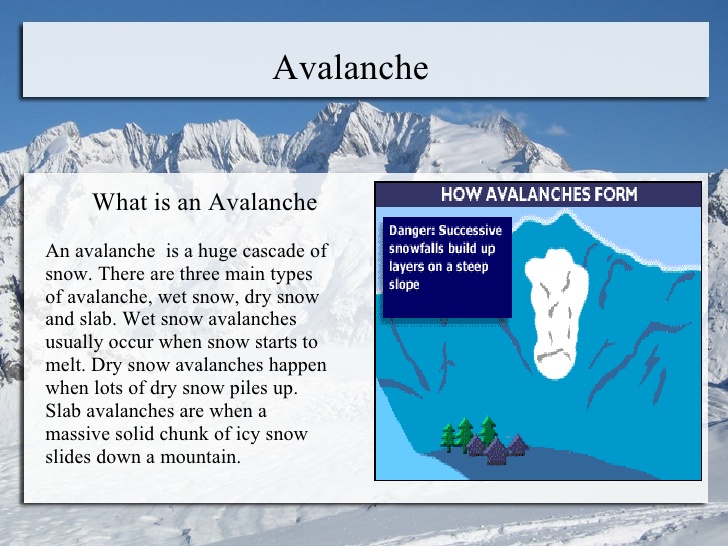 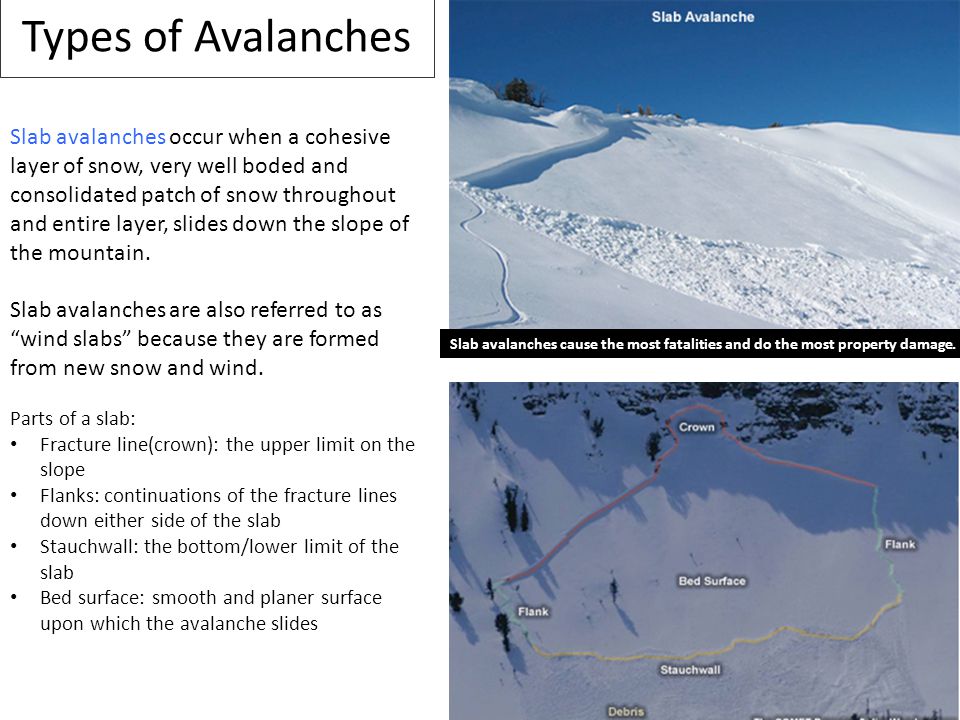 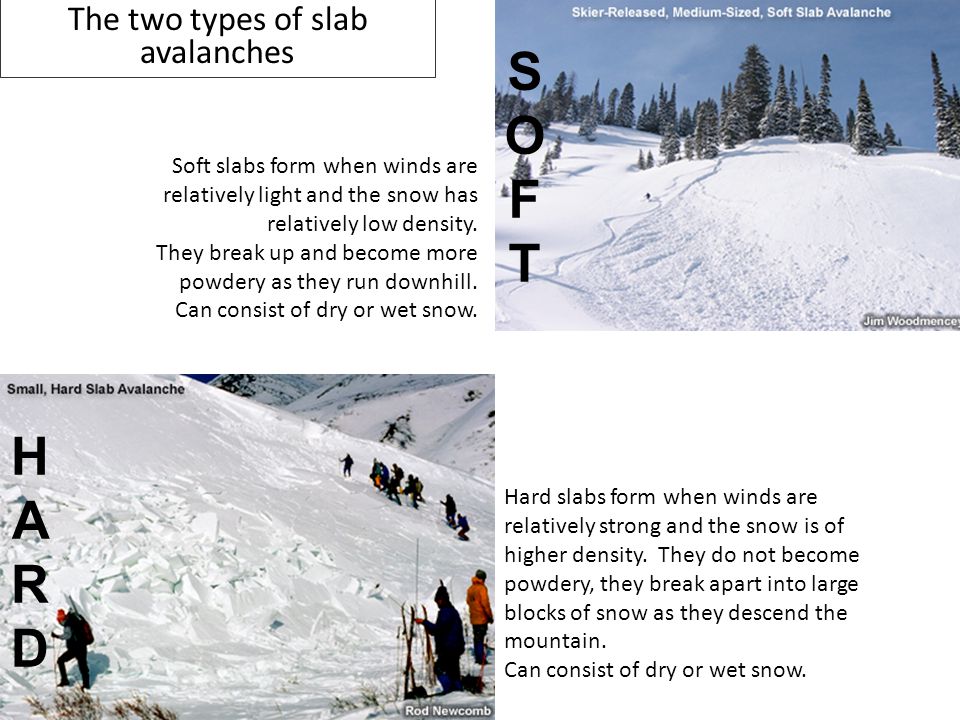 